Αριθ. Αίτησης…………..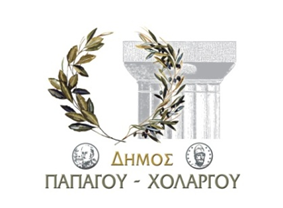 Χολαργός, ……………….2021ΥΠΟΤΡΟΦΙΕΣ ΣΕ ΙΔΙΩΤΙΚΑ ΦΡΟΝΤΙΣΤΗΡΙΑ ΜΕΣΗΣ ΕΚΠΑΙΔΕΥΣΗΣΣΧΟΛΙΚΟ ΕΤΟΣ 2021-2022ΜΑΘΗΤΕΣ  Α’ ΛΥΚΕΙΟΥΑ Ι Τ Η Σ ΗΠΡΟΣ: ΔΗΜΟ ΠΑΠΑΓΟΥ – ΧΟΛΑΡΓΟΥΣΤΟΙΧΕΙΑ ΑΙΤΟΥΝΤΟΣ ΜΑΘΗΤΗΕΠΩΝΥΜΟ:……………………………………………………………………………………………………………......................ΟΝΟΜΑ:……………………………………………………………………………………………………………………………………..ΟΝΟΜΑ ΠΑΤΕΡΑ:………………………………………………………………………………………………………………………..ΟΝΟΜΑ ΜΗΤΕΡΑΣ:…………………………………………………………………………………………………………………….ΗΜΕΡΟΜΗΝΙΑ ΓΕΝΝΗΣΗΣ:………………………………………………………………………………………………………….ΤΟΠΟΣ ΓΕΝΝΗΣΗΣ:………………………………………………………………………………………………………………………ΤΟΠΟΣ ΚΑΤΟΙΚΙΑΣ:………………………………………….ΟΔΟΣ:……………………………………ΑΡΙΘ.:…………….....Τ.Κ. ……………………ΤΗΛ:………………………………………………………EMAIL:…………………………………………….ΥΠΟΤΡΟΦΙΑ ΣΤΟ ΦΡΟΝΤΙΣΤΗΡΙΟ (2 ΕΠΙΛΟΓΕΣ): 1.………………………..………………………………………………………………………………………………………………………2.…………………………………………………………………………………………………………………………………………………ΕΠΙΣΥΝΑΠΤΟΜΕΝΑΑντίγραφο ΑΔΤ γονέα                          Πιστοποιητικό Οικογενειακής ΚατάστασηςΑντίγραφο Κάρτας Ανεργίας ΟΑΕΔ(γονέων)Εκκαθαριστικό φορολογικού έτους 2020 (αν 
δεν έχει εκδοθεί του 2019)Αντίγραφο ελέγχου προόδου του μαθητή(τετραμήνων σχολικού έτους 2020-2021)Αντίγραφο ιατρικού πιστοποιητικού ΑμεΑ(ωφελουμένου ή γονέα)Με την παρούσα δήλωσή μου συναινώ Α. Συναινώ να χρησιμοποιηθούν τα προσωπικά μου στοιχεία και δεδομένα, όπου απαιτείται από την Κοινωνική Υπηρεσία του Δήμου Παπάγου-Χολαργού 		                   Β. Επιθυμώ να λαμβάνω ενημερώσεις από το Δήμο Παπάγου Χολαργού                                                                   Ο/Η ΑΙΤ………………………….…………………………………………………(υπογραφή)